Понедельник 24 мая  2021г                                                                                         Первый завтрак                                                      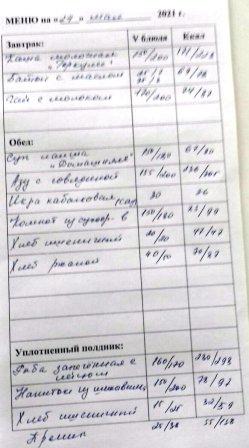 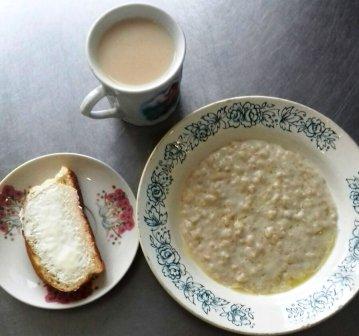                                                                                   Обед                                                                         Уплотненный полдник 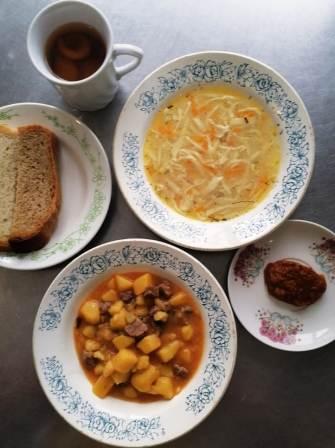 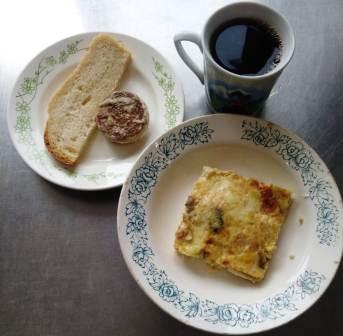 Вторник 25 мая  2021гПервый завтрак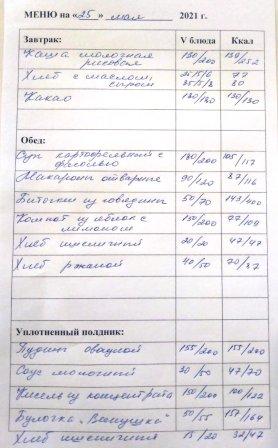 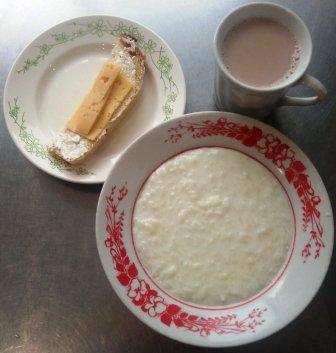                                                                                         Обед                                                            Уплотненный полдник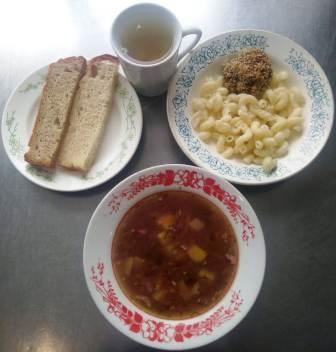 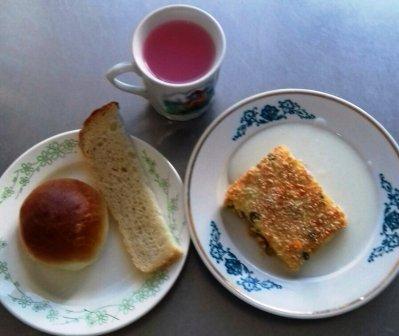 Среда 26 мая 2021г                                                                        Первый завтрак                                                          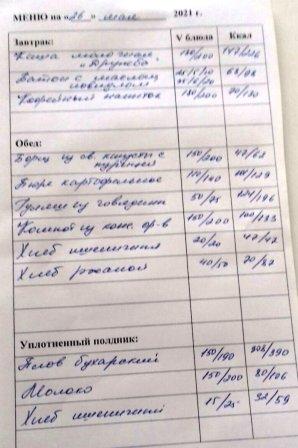 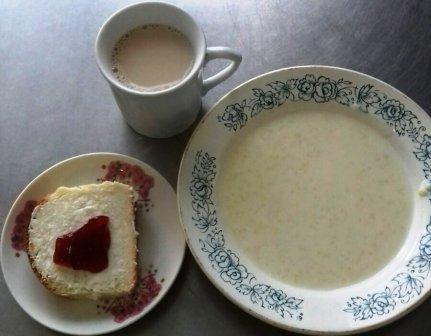                                                                                 Обед                                                                         Уплотненный полдник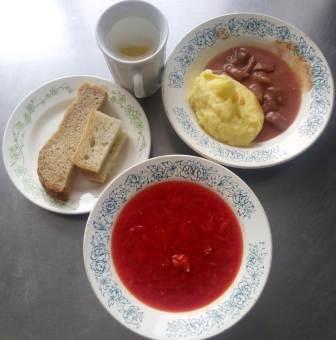 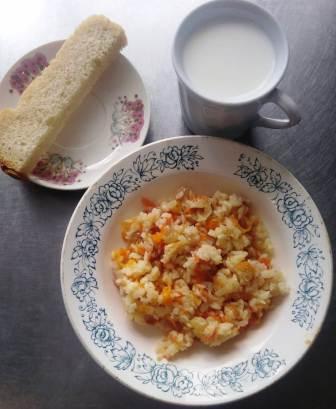 Четверг 27мая 2021г                                                                             Первый завтрак                                                        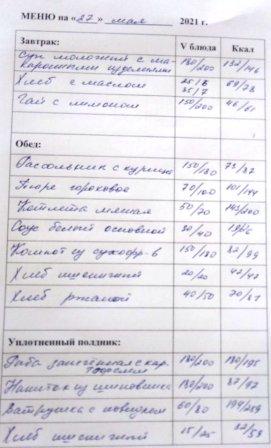 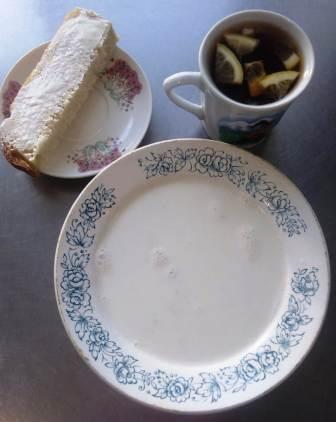                                                                                   Обед                                                              Уплотненный полдник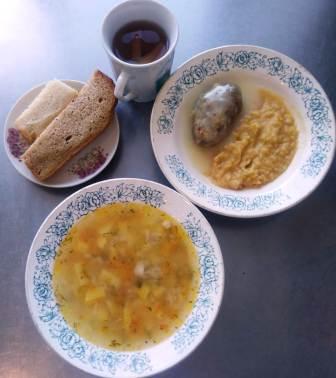 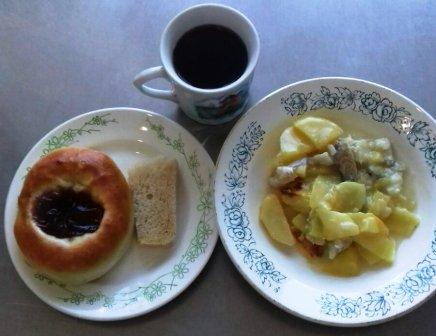 Пятница 28 мая 2021г                                                                           Первый завтрак                                                        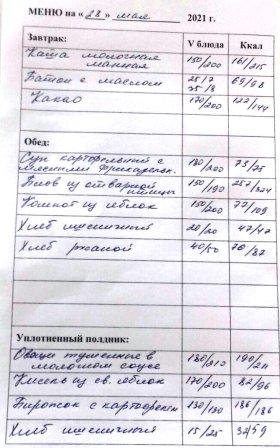 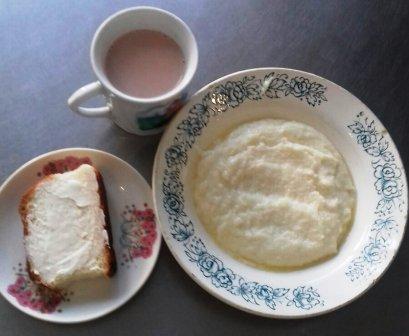                                                                           Обед                                                                         Уплотненный полдник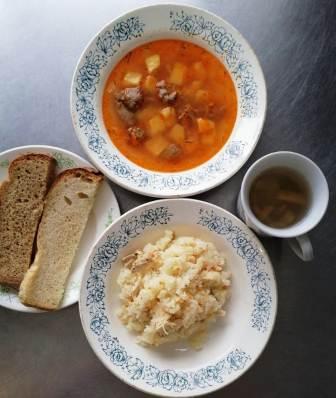 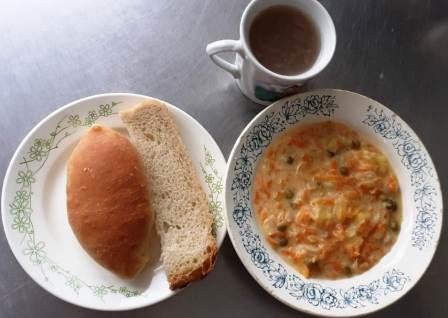 